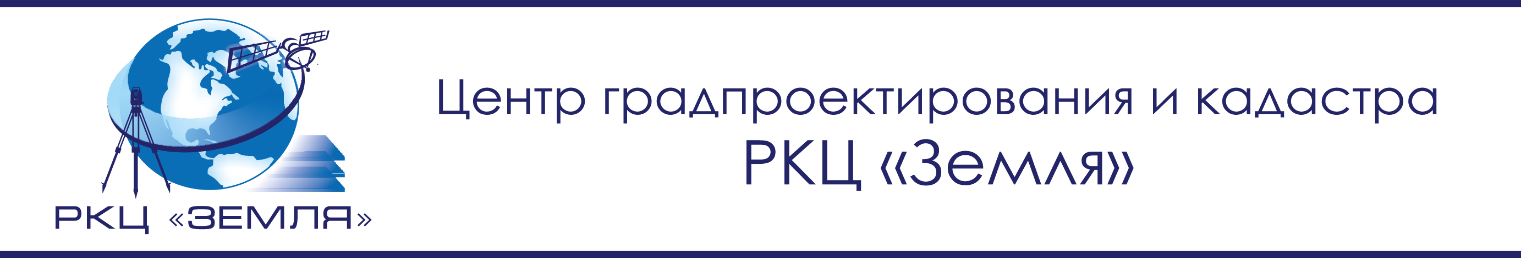 муниципальное образованиеПЛОТНИКОВСКОЕ СЕЛЬСКОЕ ПОСЕЛЕНИЕПРОМЫШЛЕННОВСКОГО
МУНИЦИПАЛЬНОГО РАЙОНАКЕМЕРОВСКОЙ ОБЛАСТИ            ГЕНЕРАЛЬНЫЙ ПЛАНПОЯСНИТЕЛЬНАЯ ЗАПИСКАТОМ 2БАРНАУЛ 2019 МУНИЦИПАЛЬНОЕ ОБРАЗОВАНИЕПЛОТНИКОВСКОЕ СЕЛЬСКОЕ ПОСЕЛЕНИЕПРОМЫШЛЕННОВСКОГО МУНИЦИПАЛЬНОГО РАЙОНА КЕМЕРОВСКОЙ ОБЛАСТИПОЯСНИТЕЛЬНАЯ ЗАПИСКАТом 2. Положение о территориальном планировании                   Плотниковского сельского поселения  Заказчик:          Администрация Промышленновского муниципального района                            Кемеровской областиИсполнитель: Центр градпроектирования и кадастра «РКЦ «Земля»      (ИП Фомичев И.Н.)Руководитель проекта ___________________________И.Н. ФомичевГлавный специалист    ___________________________К.В. Дубоенко     Научный руководитель__________________________Г.Ф. КамышеваБарнаул 2019Авторский коллективСОСТАВ ПРОЕКТА I. Материалы по обоснованию проекта генерального плана Плотниковского сельского поселения.Информация о состоянии территории, возможных направлениях ее развития и об ограничениях ее использования. Предложения по территориальному планированию и согласование проектных решенийПояснительная записка. Том 1. Материалы по обоснованию проекта генерального плана Плотниковского сельского поселения.Графические материалы по обоснованию проекта:Карты современного использования территории:Карта современного использования территории Плотниковского сельского поселенияКарта современного использования территории д. КолычевоКарта современного использования территории д. ПлотниковоКарта современного использования территории с. СыромолотнаяКарта современного использования территории п. БрянскийКарта современного использования территории п. ВосходКарта современного использования территории п. НагорныйКарта современного использования территории п. ПервомайскийКарта современного использования территории п. ПлотниковоКарта современного использования территории с. СоревнованиеКарты зон с особыми условиями использования:Карта зон с особыми условиями использования Плотниковского сельского поселенияКарта зон с особыми условиями использования д. КолычевоКарта зон с особыми условиями использования д. ПлотниковоКарта зон с особыми условиями использования с. СыромолотнаяКарта зон с особыми условиями использования п. БрянскийКарта зон с особыми условиями использования п. ВосходКарта зон с особыми условиями использования п. НагорныйКарта зон с особыми условиями использования п. ПервомайскийКарта зон с особыми условиями использования п. ПлотниковоКарта зон с особыми условиями использования с. СоревнованиеКарта границ лесничеств Плотниковского сельского поселения II. Утверждаемая часть генерального плана.Положения о территориальном планированииПояснительная записка. Том 2. Положения о территориальном планировании Плотниковского сельского поселенияГрафические материалы второй части проекта:Карты границ населенных пунктов:Карта границ населенных пунктов д. КолычевоКарта границ населенных пунктов д. ПлотниковоКарта границ населенных пунктов с. СыромолотнаяКарта границ населенных пунктов п. БрянскийКарта границ населенных пунктов п. ВосходКарта границ населенных пунктов п. НагорныйКарта границ населенных пунктов п. ПервомайскийКарта границ населенных пунктов п. ПлотниковоКарта границ населенных пунктов с. СоревнованиеКарты функциональных зон:Карта функциональных зон Плотниковского сельского поселенияКарта функциональных зон д. КолычевоКарта функциональных зон д. ПлотниковоКарта функциональных зон с. СыромолотнаяКарта функциональных зон п. БрянскийКарта функциональных зон п. ВосходКарта функциональных зон п. НагорныйКарта функциональных зон п. ПервомайскийКарта функциональных зон п. ПлотниковоКарта функциональных зон с. СоревнованиеКарты размещения планируемых объектов федерального, регионального и местного значения инженерной инфраструктуры: Карта размещения планируемых объектов федерального, регионального и местного значения инженерной инфраструктуры Плотниковского сельского поселенияКарта размещения объектов местного значения инженерной инфраструктуры (водоснабжение, электроснабжение) д. Колычево Карта размещения объектов местного значения инженерной инфраструктуры (водоснабжение, электроснабжение) п. Восход Карта размещения объектов местного значения инженерной инфраструктуры (водоснабжение, электроснабжение) п. НагорныйКарта размещения объектов местного значения инженерной инфраструктуры (водоснабжение, электроснабжение) п. ПервомайскийКарта размещения объектов местного значения инженерной инфраструктуры (водоснабжение, электроснабжение) п. СоревнованиеКарта размещения объектов местного значения инженерной инфраструктуры (электроснабжение) д. ПлотниковоКарта размещения объектов местного значения инженерной инфраструктуры (электроснабжение) д. СыромолотнаяКарта размещения объектов местного значения инженерной инфраструктуры (электроснабжение) п. БрянскийКарта размещения объектов местного значения инженерной инфраструктуры (электроснабжение) п. ПлотниковоКарта размещения планируемых объектов местного значения инженерной инфраструктуры (водоснабжение, водоотведение) п. ПлотниковоКарта размещения планируемых объектов местного значения инженерной инфраструктуры (теплоснабжение) п. ПлотниковоКарты размещения планируемых объектов регионального и местного значения транспортной инфраструктуры:Карта размещения объектов регионального и местного значения (транспортная инфраструктура) Плотниковского сельского поселенияКарта размещения объектов местного значения (транспортная инфраструктура) д. Колычево Карта размещения объектов местного значения (транспортная инфраструктура) д. ПлотниковоКарта размещения объектов местного значения (транспортная инфраструктура) д. СыромолотнаяКарта размещения объектов местного значения (транспортная инфраструктура) п. БрянскийКарта размещения объектов местного значения (транспортная инфраструктура) п. ВосходКарта размещения объектов местного значения (транспортная инфраструктура) п. НагорныйКарта размещения объектов местного значения (транспортная инфраструктура) п. ПервомайскийКарта размещения объектов местного значения (транспортная инфраструктура) п. СоревнованиеКарта размещения объектов регионального и местного значения (транспортная инфраструктура) п. ПлотниковоКарты размещения объектов местного значения социальной и производственной сфер:Карта размещения объектов местного значения (социальная и производственная сферы) Плотниковского сельского поселенияКарта размещения объектов местного значения (социальная и производственная сферы) д. КолычевоКарта размещения объектов местного значения (социальная и производственная сферы) д. ПлотниковоКарта размещения объектов местного значения (социальная и производственная сферы) п. ВосходКарта размещения объектов местного значения (социальная и производственная сферы) п. ПлотниковоКарта размещения объектов местного значения (социальная и производственная сферы) д. ПлотниковоКарта размещения объектов местного значения (социальная сфера) п. ПервомайскийКарта размещения объектов местного значения (социальная сфера) п. СоревнованиеСодержание.Раздел 1. Планировочная организация и функциональное зонирование.	91.1. Функциональное зонирование территории	91.2. Зоны с особыми условиями использования территорий	91.2.1. Санитарно-защитные зоны	9Раздел 2. Мероприятия территориального планирования и планируемые объекты капитального строительства	112.1. Мероприятия по жилищному строительству	11Раздел 3. КООРДИНАТНОЕ ОПИСАНИЕ СУЩЕСТВУЮЩИХ ГРАНИЦ НАСЕЛЕННЫХ ПУНКТОВ ПЛОТНИКОВСКОГО СЕЛЬСКОГО ПОСЕЛЕНИЯ	11Раздел 1. Планировочная организация и функциональное зонирование.1.1. Функциональное зонирование территорииНа территории сельского поселения и населенных пунктов, входящих в его состав, установлены следующие виды укрупненных функциональных зон:Жилые зоны;Общественно-деловые зоны;Производственные зоны, зоны инженерной и транспортной инфраструктур;Зоны сельскохозяйственного использования;Зоны рекреационного назначения;Зоны специального назначения;Зона акваторий;Иные зоны.1.2. Зоны с особыми условиями использования территорийПри проектировании планируемых границ функциональных зон и размещении объектов капитального строительства, учитывались следующие зоны с особыми условиями использования территорий (планировочные ограничения) и объекты:Первый пояс зоны санитарной охраны источника водоснабжения;Водоохранная зона;Прибрежная защитная полоса;Санитарно-защитная зона предприятий, сооружений и иных объектов;Охранная зона инженерных коммуникаций;Другие зоны, устанавливаемые в соответствии с законодательством Российской Федерации.1.2.1. Санитарно-защитные зоныГенеральным планом приняты следующие ориентрировочные планировочные ограничения техногенного характера в соответствии с СанПиН 2.2.1/2.1.1.1200-03:Таблица 1.2.1.1 Нормативные размеры установленных санитарно-защитных зонРаздел 2. Мероприятия территориального планирования и планируемые объекты капитального строительства2.1. Мероприятия по жилищному строительствуТаблица 2.1.1 Раздел 3. КООРДИНАТНОЕ ОПИСАНИЕ СУЩЕСТВУЮЩИХ ГРАНИЦ НАСЕЛЕННЫХ ПУНКТОВ ПЛОТНИКОВСКОГО СЕЛЬСКОГО ПОСЕЛЕНИЯКоординаты поворотных точек существующих границ установлены в системе координат МСК-42 зона 1.Координатное описание существующих границ населенных пунктов выполнено в соответствие с конфигурацией границ фактического землепользования, с учетом сведений спутниковой съемки и сведений ЕГРН о местоположении земельных участков.Таблица 3.1 Координаты характерных точек границ фактического землепользованиянаселенного пункта п. ПлотниковоТаблица 3.2Координаты характерных точек границ фактического землепользованиянаселенного пункта д. КолычевоТаблица 3.3Координаты характерных точек границ фактического землепользованиянаселенного пункта д. ПлотниковоТаблица 3.4Координаты характерных точек границ фактического землепользованиянаселенного пункта д. СыромолотнаяТаблица 3.5Координаты характерных точек границ фактического землепользованиянаселенного пункта п. БрянскийТаблица 3.6Координаты характерных точек границ фактического землепользованиянаселенного пункта п. НагорныйТаблица 3.7Координаты характерных точек границ фактического землепользованиянаселенного пункта п. ПервомайскийТаблица 3.8Координаты характерных точек границ фактического землепользованиянаселенного пункта п. СоревнованиеТаблица 3.9Координаты характерных точек границ фактического землепользованиянаселенного пункта п. ВосходФомичев И.Н.Камышева Г.Ф.Боженко А.С.Лёвкин И.В.Пурдик Л.Н.Дубоенко К.В.Индюков Д.А.Попова В.В.Бутенко О.А.Копылова Е.В.Куракина И.П.Попова В.В.Карпова Ю.С.Петров Д.И.       –  руководитель проекта;–  научный руководитель;–  главный архитектор проекта;–  к.ф.-м. н., научный консультант;–  к.г.н., главный картограф;–  главный специалист;–  архитектор;–  кадастровый инженер;–  кадастровый инженер;–  кадастровый инженер;–  инженер;–  инженер;–  инженер;–  инженер ГИС-систем;Наименование населенного пункта/территорииНаименование объектаШирина ограничения, мп. ПлотниковоСтанция технического обслуживания50п. ПлотниковоКоптильное производство300Плотниковское СПМолочная ферма до 1200 голов300Плотниковское СПКладбище50п. ПлотниковоСтанция технического обслуживания50Плотниковское СПСвиноводческий комплекс1000п. ПлотниковоПивоваренный завод300Плотниковское СППолигон ТБО500Плотниковское СПКладбище50д. КолычевоПтицефабрика до 100 тясяч птиц300п. ПлотниковоКладбище50Плотниковское СПФерма коневодческая300п. ОктябрьскийЗерноток, склад зерна100Плотниковское СППолигон ТБО500Плотниковское СПКладбище50п. ПлотниковоПерерабатывающее и производственное предприятие малой мощности 50п. ПлотниковоОовщехранилище, склад50п. ПлотниковоСклады зерна, зерносушилка 100п. ПлотниковоПереработка и хранение сельскохозяйственной продукции100п. ВосходСкотобойня300п. ПлотниковоМолочная ферма с содержанием животных до 100 голов100Плотниковское СПСвиноводческая ферма до 4000 голов300д. КолычевоПтицефабрика до 100 тясяч птиц300п. ПлотниковоПивоваренный завод 300Плотниковское СППолигон ТБО500п. ПлотниковоАвтозаправочная станция 100п. ОктябрьскийЗерноток, склад зерна100п. ПлотниковоПекарня50п. ПлотниковоРемонтно-транспортная мастерская300д. КолычевоПилорама100Плотниковское СПМолочно-товарная ферма до 1200 голов300п. ПлотниковоСтанция технического обслуживания50д. КолычевоОвощехранилище50п. ПлотниковоАвтозаправочная станция50д. КолычевоСклады зерна, зерносушильный комплекс100№ ппПеречень мероприятий и планируемых объектов капитального строительства местного значенияЭтапы реализации мероприятий№ ппПеречень мероприятий и планируемых объектов капитального строительства местного значения2039 г.(расчетный срок)1.1Выделение территорий под новое строительство:-1.2Объемы нового жилищного строительства2,67   тыс. м21.3Разработка проектов планировки и межевания на территории нового жилищного строительства+Номер характерной точки проектной границыКоординаты, мКоординаты, мНомер характерной точки проектной границыXY1588512,541330602,672588302,371330813,603588212,281331016,304588132,511331046,075588088,791331071,536588085,901331073,217588083,671331074,518588085,251331089,769588087,751331101,4210588090,991331112,9811588098,581331132,7212588108,881331148,2113588118,081331162,0514588120,261331167,7215588121,671331173,9216588123,731331182,2217588140,391331206,2118588172,071331290,6419588160,461331379,5720588144,381331416,4221588109,261331430,1222588098,831331432,5723588089,011331434,8824588056,281331457,2825587927,711331516,9926587845,681331510,1227587788,551331490,4628587630,511331584,4129587581,611331595,1730587507,851331611,4031587485,141331631,3732587446,701331665,1633587408,791331692,2934587387,211331707,7335587396,251331711,7836587402,371331717,5737587412,531331731,2538587421,521331748,7339587426,681331758,4940587429,921331763,4741587433,381331767,6542587443,971331776,4443587448,851331780,5744587455,711331788,2545587463,041331797,0846587468,161331805,8047587474,861331818,9848587476,161331823,7949587477,511331830,9450587481,111331843,5551587483,701331848,8452587486,661331853,9053587506,731331875,5354587548,991331848,8255587565,021331874,1856587522,751331900,9057587480,641331927,9558587478,961331931,3459587477,831331981,8060587429,491332023,4961587386,051332052,2062587375,261332075,1363587345,261332075,1364587345,261332070,6265587345,261332045,1366587349,921331989,4467587387,831331960,2668587317,691331832,8769587314,451331834,2670587308,831331837,3371587307,971331838,8772587287,721331855,7473587255,951331880,7374587240,611331898,6475587157,971331945,5976586992,341332003,1877586905,311332028,9478586884,881332034,9879586884,701332033,4280586822,001331619,0181586672,821331709,5982586619,131331725,0583586435,541331976,1784586381,171331935,4685586350,021331912,1486586422,751331744,2387586394,711331722,3788586379,491331711,9089586375,611331709,0090586507,481331336,3491586556,031331199,1492586542,811331194,3493586430,531331132,8194586290,941331057,8695586330,631330960,3996586352,871330905,7697586259,851330818,7598586253,411330797,7099586277,961330768,60100586223,971330721,21101586068,481330863,61102585968,301330755,42103585923,631330707,45104585843,831330763,55105585803,481330708,16106585781,671330717,64107585773,231330719,53108585762,691330720,58109585754,001330719,50110585744,151330716,16111585719,421330700,55112585689,391330676,43113585676,931330663,57114585676,761330663,38115585652,271330635,23116585651,511330634,32117585616,351330665,95118585570,631330702,54119585500,571330758,61120585420,991330822,29121585371,411330763,20122585309,851330718,15123585200,071330858,61124585151,101330804,48125585064,351330680,69126585180,341330625,28127585305,561330534,61128585306,971330503,30129585401,611330441,23130585427,241330445,74131585405,191330399,39132585369,901330346,17133585317,831330268,72134585290,411330230,70135585266,821330199,37136585266,391330184,98137585274,931330180,90138585280,501330181,62139585298,291330179,07140585315,301330174,87141585332,321330173,15142585351,781330168,09143585381,361330163,98144585407,651330158,18145585413,921330153,84146585418,841330142,23147585418,391330131,81148585414,471330122,19149585414,151330086,78150585412,411330078,03151585403,111330068,69152585409,911330046,38153585412,111330024,13154585398,591330000,64155585434,531330025,39156585460,911330054,37157585469,161330057,42158585481,631330066,03159585495,611330066,57160585510,291330059,90161585523,151330047,17162585503,771330030,79163585482,681330007,17164585478,821330000,96165585463,521329978,16166585438,441329947,23167585417,601329923,45168585413,051329920,20169585407,841329923,45170585401,331329929,97171585389,401329926,48172585368,371329907,78173585368,551329903,76174585369,601329902,06175585371,481329899,72176585375,261329895,67177585376,701329890,37178585375,621329886,57179585372,011329876,88180585370,711329870,05181585366,151329861,90182585360,291329855,72183585355,991329852,29184585281,201329776,34185585247,161329740,57186585194,901329681,44187585183,241329668,24188585187,931329566,13189585187,421329537,12190585198,561329496,85191585213,041329444,51192585228,041329417,51193585265,241329394,10194585275,391329390,02195585285,381329385,99196585309,911329376,05197585318,531329381,16198585329,411329384,63199585339,381329378,90200585342,241329367,94201585383,361329350,26202585416,811329345,22203585451,131329354,03204585510,191329391,40205585614,161329482,02206585786,831329677,02207585929,211329633,65208585917,421329549,02209585977,551329505,21210585987,361329474,14211585987,741329472,66212585984,731329472,45213585977,801329468,24214585974,201329468,53215585973,051329466,49216585971,741329465,19217585967,811329464,65218585960,541329463,40219585957,341329461,82220585951,621329461,31221585947,691329461,33222585944,441329460,86223585939,211329458,15224585937,301329454,66225585931,661329452,91226585929,161329454,50227585927,001329457,25228585925,401329459,10229585924,971329459,59230585924,341329459,84231585922,151329459,12232585920,161329456,65233585916,421329454,67234585912,241329454,69235585908,531329452,25236585904,381329447,88237585900,811329447,90238585895,521329445,29239585893,001329445,31240585888,781329445,07241585883,281329445,11242585879,531329441,15243585877,731329439,14244585879,171329435,71245585878,861329430,46246585878,101329427,01247585879,881329424,17248585879,861329420,58249585877,901329417,27250585876,811329415,11251585873,311329410,79252585870,401329411,10253585865,141329409,88254585862,471329407,77255585856,971329406,98256585854,281329406,75257585851,291329404,28258585838,311329393,27259585833,901329389,42260585829,431329381,89261585824,641329374,02262585822,841329370,46263585820,911329357,76264585818,701329354,22265585817,861329352,82266585813,811329348,82267585794,081329329,03268585787,111329326,13269585781,911329323,31270585775,291329318,02271585773,721329309,92272585773,681329304,45273585773,891329295,01274585775,221329269,39275585776,751329240,09276585770,861329168,19277585769,141329147,26278585760,641329043,45279585686,341329016,82280585727,801328949,23281585746,021328915,08282585836,511328960,88283585857,771328915,55284585901,701328931,24285585938,001328953,78286585926,641328991,25287585948,971329029,62288586039,871329052,26289586181,411329097,35290586260,531329122,56291586287,941329068,07292586323,581328997,21293586286,161328976,46294586195,891328896,57295586135,661328866,22296586092,881328811,64297586171,051328752,36298586218,901328752,13299586331,951328660,80300586341,301328651,69301586346,101328647,01302586590,391328409,04303586613,921328408,47304586630,301328408,36305586646,251328406,16306586651,691328403,17307586665,051328390,03308586713,721328323,40309586725,661328320,05310586745,261328318,78311586785,841328356,42312586793,241328349,84313586795,861328347,51314586873,991328401,70315586900,851328423,35316586907,001328427,34317586971,751328461,63318587005,661328488,47319587190,071328634,44320587258,461328738,84321587360,231328809,75322587371,061328811,08323587391,631328813,61324587445,421328820,23325587455,891328821,10326587468,071328822,12327587512,731328859,87328587512,981328871,24329587513,751328906,22330587515,791328917,60331587513,471328931,06332587516,631328942,93333587502,821328938,79334587449,241329126,58335587388,511329262,87336587404,181329275,07337587350,951329357,10338587350,541329394,16339587348,981329534,27340587357,481329553,35341587382,731329610,04342587398,891329601,14343587429,321329594,08344587509,531329586,63345587518,931329586,13346587528,461329585,00347587538,081329583,15348587549,711329580,46349587549,821329580,44350587557,281329578,57351587557,291329578,57352587570,521329573,76353587575,921329572,01354587582,151329571,22355587593,631329570,90356587617,061329571,85357587622,501329573,03358587628,291329575,83359587628,301329575,84360587632,401329577,95361587640,401329581,65362587679,061329588,68363587699,251329592,56364587706,611329592,22365587710,721329592,23366587728,991329593,67367587737,911329595,06368587746,801329597,69369587755,451329603,66370587761,521329609,51371587774,621329612,82372587785,831329604,75373587795,021329602,41374587805,721329604,31375587837,201329612,87376587870,091329621,39377587908,451329633,39378587987,031329668,19379588034,171329685,02380588079,631329695,68381588096,101329698,89382588142,481329706,91383588213,761329714,20384588238,211329711,37385588297,551329711,38386588324,131329708,11387588347,461329769,65388588374,091329798,01389588396,431329803,16390588417,561329837,06391588420,001329840,98392588423,171329846,06393588426,301329851,07394588470,071329921,29395588468,791330064,75396588463,641330093,54397588464,071330133,91398588455,911330184,17399588452,901330231,84400588451,921330248,45401588514,161330342,66Номер характерной точки проектной границыКоординаты, мКоординаты, мНомер характерной точки проектной границыXY1586659,841339691,312586653,861339703,783586642,841339716,304586638,531339730,335586637,291339753,956586638,301339767,447586640,171339776,768586637,351339802,419586631,871339826,0110586631,601339840,0011586633,521339853,9912586635,991339873,7513586637,631339889,6614586642,021339903,1115586647,501339913,0216586646,211339918,0217586647,011339922,3818586651,581339923,1819586653,751339924,6320586654,201339927,7921586653,601339931,7922586655,951339935,7723586658,531339937,0124586660,541339938,1525586661,401339940,7826586661,061339943,5227586662,181339951,0828586663,511339953,7029586665,931339953,6830586668,451339953,3431586671,081339954,0632586673,621339955,6133586675,311339957,7034586675,661339960,9635586677,211339964,0036586698,891339974,3837586700,181339978,0138586706,201339982,0639586710,541339984,8640586714,431339985,6741586717,351339983,8542586721,021339982,6643586727,181339983,9844586733,951339989,6045586742,031339993,6646586761,061339999,5147586774,771339997,0248586782,761339997,7949586797,111340004,8250586815,471340014,3451586824,151340021,4252586831,741340032,6253586834,221340043,4454586835,421340060,0655586833,221340073,1356586824,511340090,5557586811,571340113,5258586806,531340131,9659586806,231340148,4060586805,251340159,4861586811,101340172,9262586814,621340178,4563586818,111340180,8164586822,341340182,0465586826,441340182,9466586828,801340183,2967586830,581340184,1068586831,291340185,2669586832,231340186,2470586833,411340186,5471586834,331340185,7372586836,381340185,9073586838,181340185,5174586839,541340186,0675586840,811340186,9276586842,241340188,9577586842,811340190,5078586843,871340191,1779586844,921340190,6180586845,341340189,6181586846,141340189,2382586847,691340189,3483586849,181340189,0884586849,981340188,2685586850,911340188,5086586853,641340188,4587586855,511340189,5188586857,251340190,4389586858,991340190,6690586859,911340189,9191586860,901340189,3492586861,591340190,1293586863,211340191,6294586865,021340192,4795586866,751340192,7096586868,391340188,1997586869,511340188,0298586871,371340188,3199586874,301340190,98100586876,721340191,80101586880,491340190,18102586889,221340191,37103586911,211340195,80104586919,091340195,42105586931,471340194,36106586943,251340196,46107586952,111340199,86108586954,091340199,96109586957,821340200,55110586963,281340201,50111586965,641340201,85112586968,381340203,19113586969,821340206,75114586979,721340210,03115586983,851340214,10116586984,721340217,25117586987,771340217,54118586993,161340221,91119586998,541340223,55120587001,301340226,33121587003,431340229,53122587003,851340232,13123587005,561340233,80124587008,621340235,46125587010,441340238,70126587012,431340246,47127587010,351340252,91128587007,651340259,63129587005,981340268,85130587008,801340276,12131587001,901340282,57132586997,851340287,34133586995,801340293,26134586991,841340297,08135586987,711340304,59136586988,551340311,53137586987,841340315,27138586986,631340318,76139586986,531340321,74140586987,781340327,09141586987,451340333,97142586986,751340341,30143586983,731340346,78144586983,191340350,35145586985,311340353,35146586986,401340356,24147586988,741340361,48148586990,651340367,55149586988,511340370,69150586989,471340373,65151586991,611340376,04152586996,061340380,42153586997,371340383,52154586998,631340386,24155586997,921340389,85156587000,891340392,48157587004,581340393,71158587007,751340396,10159587012,281340396,90160587014,481340398,28161587024,061340401,52162587031,941340406,18163587035,181340412,22164587036,411340417,98165587036,631340422,73166587037,261340431,16167587037,371340436,63168587037,351340440,50169587036,841340445,92170587034,191340454,14171587030,121340456,42172587028,771340458,29173587027,921340460,78174587025,341340463,42175587022,621340463,94176587018,261340461,06177587015,521340460,03178587013,191340462,65179587016,431340467,63180587012,701340471,57181587009,981340471,80182587005,791340473,95183586999,091340475,69184586991,331340477,66185586982,531340480,26186586979,731340478,60187586976,601340475,15188586975,111340474,54189586972,631340475,06190586970,491340474,97191586964,821340475,38192586958,241340474,07193586951,341340470,72194586944,611340470,57195586919,601340468,90196586911,831340469,60197586908,071340471,53198586906,311340476,14199586902,251340476,56200586899,111340477,22201586893,451340478,54202586889,251340478,78203586882,291340476,53204586878,091340476,78205586874,541340478,92206586872,031340479,78207586869,761340478,85208586867,221340476,67209586864,071340476,69210586857,031340476,02211586843,581340475,51212586841,531340475,00213586838,571340473,56214586830,571340472,85215586821,121340473,78216586802,201340471,85217586790,001340470,06218586781,161340468,03219586776,111340467,66220586772,111340466,85221586769,991340464,35222586766,821340462,27223586761,551340460,21224586758,611340457,46225586758,711340455,22226586759,061340453,10227586760,171340451,85228586759,911340450,49229586758,161340449,38230586756,421340448,41231586755,541340446,92232586754,661340441,96233586755,651340441,33234586756,381340440,20235586756,501340439,33236586755,251340438,47237586752,251340436,01238586751,971340436,14239586751,841340435,15240586751,591340433,14241586752,001340431,77242586753,281340429,92243586753,141340428,06244586753,091340425,23245586753,811340423,65246586755,481340422,26247586756,001340421,00248586755,141340419,32249586752,941340419,23250586751,351340418,30251586750,801340416,15252586750,881340410,56253586750,611340407,70254586750,571340403,23255586750,431340397,36256586751,561340395,35257586753,331340393,44258586755,111340392,06259586754,881340390,48260586753,501340388,81261586751,601340387,35262586749,701340386,10263586748,951340384,43264586750,511340382,83265586750,701340380,83266586749,741340378,74267586743,961340378,68268586741,301340375,34269586739,911340372,93270586736,531340372,42271586734,531340369,61272586731,801340370,05273586729,291340371,66274586727,531340373,88275586727,031340376,73276586725,461340377,37277586722,931340375,92278586722,701340373,93279586721,531340372,88280586719,641340373,01281586718,611340375,23282586716,521340376,30283586713,271340376,64284586711,891340375,50285586710,741340375,82286586706,461340378,81287586702,031340381,49288586698,721340382,25289586696,951340384,05290586695,821340386,90291586694,591340390,70292586695,771340392,90293586696,311340394,27294586695,161340395,75295586694,341340397,97296586693,841340399,98297586691,881340404,20298586691,111340409,34299586690,701340419,04300586691,511340426,74301586692,481340437,78302586693,081340444,51303586691,971340450,46304586691,701340454,00305586691,201340457,16306586689,691340459,68307586688,831340460,43308586688,111340462,30309586687,511340465,04310586685,741340469,42311586683,161340474,28312586680,031340476,63313586676,121340486,14314586674,341340497,84315586672,511340504,70316586670,231340508,30317586669,631340511,25318586670,221340515,01319586671,381340519,85320586672,041340524,44321586674,801340528,02322586676,181340530,49323586676,951340533,22324586677,971340536,81325586679,611340539,91326586682,391340545,72327586684,421340550,80328586685,301340552,78329586684,351340556,76330586683,751340559,13331586685,121340560,23332586686,511340562,96333586686,651340565,07334586686,921340566,93335586689,541340569,14336586689,811340572,00337586689,841340575,10338586689,251340578,09339586689,141340579,83340586690,031340582,06341586691,151340582,92342586692,531340584,52343586692,931340587,62344586692,841340591,73345586692,721340592,97346586692,351340594,10347586692,571340595,36348586694,001340595,93349586695,901340597,17350586695,911340598,75351586694,151340601,24352586692,861340604,04353586692,791340607,57354586693,171340609,30355586695,391340610,86356586696,391340611,60357586697,141340612,84358586697,401340616,91359586696,811340620,14360586696,961340623,12361586697,421340624,12362586699,401340624,47363586701,631340623,71364586704,361340624,68365586706,611340626,40366586707,791340628,91367586707,911340630,28368586706,301340632,24369586706,261340634,24370586708,161340634,91371586711,771340639,40372586714,391340646,33373586715,791340649,92374586716,571340653,89375586716,581340655,13376586718,061340655,82377586719,901340656,33378586721,121340656,95379586721,231340658,16380586719,471340660,07381586718,281340662,50382586716,791340666,36383586716,801340666,94384586719,421340666,81385586722,221340668,78386586722,801340671,48387586723,811340673,58388586724,701340676,06389586725,831340678,53390586725,871340683,01391586726,801340689,46392586726,221340692,43393586726,031340694,75394586726,471340697,53395586726,801340699,27396586727,641340700,63397586729,031340703,60398586730,171340705,83399586730,311340708,31400586730,581340710,80401586729,241340712,63402586727,661340713,05403586726,141340712,85404586724,411340713,29405586723,381340715,25406586724,511340718,29407586727,931340719,39408586729,061340721,62409586729,581340724,35410586729,621340728,32411586728,041340732,00412586725,311340734,72413586721,801340743,95414586720,681340748,17415586719,311340754,38416586718,841340757,62417586717,261340760,74418586713,941340764,12419586708,041340769,89420586703,731340773,41421586699,901340774,06422586695,441340775,09423586693,971340776,47424586690,511340778,62425586686,561340780,14426586681,861340781,18427586671,211340782,76428586663,271340782,33429586657,311340781,52430586651,601340779,95431586647,231340777,13432586644,851340774,42433586642,361340773,32434586638,631340771,37435586634,891340768,79436586632,881340766,08437586631,251340764,23438586627,781340764,63439586624,061340763,92440586622,311340762,19441586621,421340759,84442586620,791340758,60443586617,931340757,51444586614,821340757,29445586610,601340756,33446586607,261340756,61447586603,921340758,13448586601,101340761,51449586597,901340764,64450586592,751340770,78451586590,201340776,39452586588,031340783,74453586587,081340788,84454586588,651340798,27455586589,951340805,09456586590,981340808,69457586593,371340812,52458586595,391340816,85459586597,411340821,18460586598,051340824,03461586601,431340826,99462586603,441340830,07463586608,181340833,51464586615,681340840,03465586620,541340843,09466586626,011340845,28467586632,731340848,58468586636,841340850,03469586641,091340853,85470586644,601340858,41471586646,381340863,62472586648,651340867,70473586650,651340869,29474586655,031340874,60475586656,791340877,32476586657,941340880,91477586657,971340884,89478586658,101340885,75479586658,501340888,11480586660,891340892,07481586665,781340898,86482586667,421340901,58483586668,191340904,55484586667,461340906,05485586667,611340908,78486586667,861340910,02487586669,461340911,68488586660,791340933,14489586606,551341071,23490586595,031341073,70491586587,631341080,28492586581,111341091,64493586577,201341106,62494586577,481341117,32495586577,931341126,15496586577,321341128,64497586577,691341137,87498586581,791341157,41499586582,181341158,25500586583,241341163,44501586581,041341176,04502586585,701341185,92503586598,041341194,97504586605,051341205,89505586610,191341216,57506586617,801341235,71507586621,041341245,99508586624,331341265,37509586627,451341284,12510586628,581341306,10511586627,861341317,43512586625,161341324,99513586619,621341333,71514586617,471341335,47515586614,571341336,98516586581,871341338,07517586566,921341333,43518586556,261341329,63519586538,561341323,87520586525,481341318,46521586507,761341315,73522586499,921341314,65523586497,671341311,94524586494,921341309,48525586490,821341308,90526586483,291341311,70527586474,891341315,75528586470,971341319,55529586464,671341323,67530586450,541341334,53531586434,201341341,89532586422,821341343,30533586409,421341342,43534586398,361341338,92535586384,611341327,73536586369,561341307,00537586356,211341284,51538586355,881341274,82539586350,321341263,44540586340,621341245,64541586333,551341232,53542586322,951341211,38543586319,551341205,32544586318,491341198,37545586321,661341192,01546586323,061341180,88547586325,761341178,92548586326,351341175,94549586326,071341171,96550586324,401341166,26551586321,231341157,72552586320,061341152,26553586316,661341146,45554586315,171341141,81555586307,571341126,13556586300,541341111,29557586279,691341087,52558586273,951341083,84559586269,321341081,91560586266,271341078,86561586259,091341075,10562586253,721341073,07563586247,831341073,68564586241,541341076,22565586238,961341077,98566586233,961341079,50567586224,951341088,83568586220,811341098,47569586208,121341111,64570586186,401341123,27571586165,331341137,50572586151,891341145,45573586130,981341160,38574586112,571341168,43575586103,171341174,21576586096,161341176,32577586083,721341179,31578586076,821341179,12579586071,691341177,50580586065,011341177,31581586058,981341175,64582586053,091341176,46583586047,171341175,55584586043,411341173,07585586039,301341170,50586586035,411341165,07587586031,281341161,13588586024,051341156,35589586021,151341151,53590586017,661341149,20591586012,071341148,26592586007,721341147,43593586004,241341145,97594586003,461341145,96595585999,901341145,94596585994,361341150,59597585989,111341158,84598585985,131341172,04599585984,981341182,98600585983,451341191,07601585979,701341215,21602585980,041341225,89603585980,841341231,72604585977,801341238,71605585975,241341244,07606585972,081341250,31607585966,251341254,99608585960,531341257,72609585954,251341257,99610585949,081341257,45611585944,171341256,08612585941,641341257,42613585938,301341258,32614585935,441341256,73615585935,171341254,62616585933,791341252,77617585931,321341252,23618585928,811341247,32619585929,641341246,47620585931,351341242,98621585931,561341239,37622585929,181341236,78623585926,431341235,53624585925,751341233,50625585922,531341224,80626585921,391341221,04627585922,461341219,95628585923,421341216,71629585922,801341213,38630585920,621341208,28631585920,721341205,80632585921,941341203,05633585921,281341199,21634585918,131341193,40635585917,791341183,46636585921,441341174,92637585930,891341169,97638585934,851341164,75639585938,691341158,26640585942,501341148,69641585945,121341143,61642585944,911341132,54643585941,751341128,41644585920,251341114,02645585911,311341110,09646585906,191341106,40647585897,651341108,22648585893,821341109,25649585888,351341108,18650585885,381341107,71651585883,901341108,59652585883,911341110,08653585886,261341112,86654585878,811341114,30655585877,231341115,04656585873,661341114,65657585866,851341115,21658585858,821341119,26659585843,701341132,90660585833,611341141,75661585830,871341154,20662585827,611341164,17663585825,341341172,89664585818,171341189,73665585813,541341198,47666585807,151341205,23667585800,731341207,40668585797,511341207,56669585793,441341209,95670585790,471341210,85671585777,081341211,34672585772,951341210,19673585759,441341206,53674585750,071341199,04675585745,051341192,75676585744,271341188,40677585743,761341183,59678585743,951341180,08679585742,951341178,85680585740,711341178,25681585736,481341176,79682585729,991341171,63683585727,981341168,55684585727,581341165,32685585725,581341163,97686585723,031341163,08687585720,321341157,80688585710,661341146,05689585710,461341145,79690585709,521341143,49691585704,011341136,46692585700,621341131,64693585696,741341128,68694585691,021341123,20695585689,881341122,74696585687,501341120,20697585685,231341115,75698585678,011341113,33699585670,791341110,17700585665,211341109,84701585656,541341110,05702585647,731341109,75703585647,631341109,84704585635,541341108,32705585602,311341105,86706585601,351341105,87707585594,251341104,89708585577,121341101,57709585569,971341099,20710585549,761341104,25711585540,501341110,34712585535,071341113,13713585528,401341116,42714585518,521341120,48715585514,631341129,21716585513,041341145,13717585512,741341152,80718585512,191341160,55719585511,931341169,48720585511,431341186,89721585506,331341198,37722585499,961341207,62723585484,601341217,68724585484,601341217,68725585484,191341217,95726585471,801341218,81727585460,651341219,41728585448,011341220,26729585431,681341224,39730585414,701341225,05731585407,361341224,61732585400,441341222,93733585395,451341220,99734585390,201341216,56735585387,211341214,35736585378,531341214,93737585371,821341213,25738585368,751341212,42739585366,801341211,55740585361,851341207,12741585351,131341204,57742585350,821341204,44743585343,191341200,08744585336,231341198,41745585329,001341197,98746585313,081341205,61747585309,321341211,57748585298,971341218,13749585288,141341226,92750585279,141341240,91751585268,981341250,23752585258,791341255,95753585255,711341260,51754585251,781341264,52755585244,331341263,35756585232,631341257,74757585202,011341161,84758585237,881341068,68759585233,201341033,90760585231,031341025,22761585230,151341021,62762585250,471341015,13763585256,081341013,62764585276,231341005,63765585304,251340991,27766585330,881340977,64767585367,821340959,12768585387,191340948,92769585409,361340933,99770585428,991340915,99771585460,501340889,32772585465,051340885,15773585491,301340859,90774585494,521340857,15775585505,851340841,13776585520,951340825,41777585533,901340810,87778585546,221340795,81779585553,281340786,24780585592,401340730,69781585367,341340341,49782585366,071340339,29783585361,871340332,03784585360,111340328,98785585359,191340327,39786585294,011340141,90787585202,901340074,00788585286,691339961,92789585091,581339806,56790585199,581339618,16791585216,231339590,75792585222,661339580,16793585389,131339683,94794585460,731339715,72795585476,941339712,72796585489,261339712,48797585499,651339710,64798585509,541339707,57799585530,031339696,95800585543,311339690,24801585559,971339690,47802585620,111339703,09803585656,181339702,79804585755,291339605,17805585888,621339481,69806585895,541339475,28807585902,541339481,56808585909,041339486,97809585913,751339487,17810585918,951339486,38811585921,111339478,41812585923,781339472,40813585933,621339463,39814585953,841339449,79815585978,501339434,42816585989,781339429,80817586014,601339422,92818586040,571339416,23819586057,581339424,41820586066,721339429,17821586078,901339432,54822586092,051339432,92823586100,001339435,59824586104,771339441,76825586118,351339463,76826586236,041339378,83827586305,781339424,03828586370,031339466,44829586370,481339478,69830586284,971339540,82831586341,381339575,02832586348,781339576,90833586373,001339565,13834586406,171339555,31835586439,181339552,86836586468,111339552,39837586497,721339555,78838586517,061339560,09839586542,691339567,73840586556,361339574,64841586573,151339585,22842586591,731339603,03843586607,511339621,99844586616,691339637,15845586616,841339637,40846586626,021339654,94847586634,521339677,38848586651,981339686,29Номер характерной точки проектной границыКоординаты, мКоординаты, мНомер характерной точки проектной границыXY1587960,261338787,522587947,951338837,573587882,911338998,174587864,501339034,665587770,311339113,776587762,471339116,497587742,601339112,698587726,211339109,609587717,041339110,6810587710,381339114,2211587699,071339124,0512587695,231339132,8413587666,111339191,3614587650,651339213,5815587731,811339275,4816587705,761339322,1517587724,431339335,5418587781,141339384,8819587788,751339393,5120587785,431339397,3221587779,581339404,0322587778,721339405,0223587760,441339443,2424587743,821339499,3625587731,351339572,4726587708,061339644,7727587652,901339721,5328587624,921339750,7629587606,621339774,2730587585,251339806,4731587557,411339829,2532587526,661339838,0333587463,041339830,9934587432,421339833,6735587420,371339886,3836587478,151339937,1237587515,971339952,1138587458,751340117,2239587250,411340370,1240587150,221340321,5241587144,221340310,7242587149,381340300,8043587171,531340260,3944587193,711340223,7445587119,751340182,1846587219,781339835,8547587233,291339801,0548587213,481339777,0549587020,601339792,6550586982,211339793,8451586957,011339789,3552586947,121339778,8453586930,911339746,4454586843,921339735,6455586757,831339716,1456586728,941339687,6057586715,801339674,6358586709,681339671,6859586705,331339664,2460586702,931339643,5561586702,411339615,9062586702,151339603,8763586702,091339600,0364586701,721339578,7565586649,411339495,3266586693,681339468,3167586713,221339466,4968586743,211339462,9769586759,091339437,0570586761,951339432,4971586763,031339420,8272586769,161339400,5673586784,391339389,3574586784,681339389,0675586798,401339371,4976586798,521339371,3277586798,651339371,0278586807,161339344,1479586807,221339343,8880586808,321339335,1081586808,331339334,9182586808,291339334,5583586806,091339325,5084586805,971339325,1785586802,131339317,4986586802,091339317,4287586801,761339317,0288586794,891339311,2589586794,671339311,1090586794,571339311,0491586788,261339308,0292586787,611339307,8893586787,501339307,8894586779,241339308,5095586771,861339305,3896586771,641339305,3197586758,031339301,9898586757,671339301,9499586738,311339301,98100586728,701339300,30101586714,721339288,39102586706,901339274,09103586706,891339274,08104586688,781339241,70105586688,771339241,68106586693,531339236,27107586746,851339172,63108586698,381339130,81109586563,431339010,73110586333,151338792,34111586342,961338784,28112586347,661338780,37113586394,821338741,10114586439,741338710,53115586452,431338706,88116586574,251338733,95117586712,961338701,53118586770,221338671,70119586840,201338635,68120586853,181338631,71121586863,451338631,54122586874,241338638,74123586921,041338683,13124586934,731338684,92125586984,651338631,53126587005,841338594,34127587021,971338567,61128587027,711338515,62129587107,571338404,34130587115,621338389,11131587124,541338388,53132587220,211338377,31133587268,631338394,32134587271,601338393,41135587346,401338375,44136587424,391338482,13137587431,891338489,02138587464,991338502,89139587494,661338548,26140587506,311338566,27141587508,841338569,65142587512,141338564,40143587515,091338560,77144587517,791338558,14145587519,021338556,51146587520,371338555,01147587523,711338553,99148587525,061338553,36149587528,161338553,08150587529,401338552,70151587531,001338551,81152587532,611338551,43153587535,101338552,15154587536,091338552,51155587539,091338555,72156587540,211338555,71157587542,261338555,57158587542,881338555,68159587543,931338556,11160587545,251338557,34161587548,071338561,17162587550,701338564,13163587552,381338565,42164587552,951338566,09165587553,021338567,58166587553,041338569,76167587553,741338571,31168587554,551338572,04169587555,871338574,21170587556,811338575,44171587556,951338577,37172587557,091338578,73173587558,151338579,59174587559,961338580,76175587560,711338581,62176587560,841338582,55177587561,351338584,41178587561,851338584,96179587563,041338585,82180587564,101338586,25181587564,851338586,86182587565,231338588,10183587565,251338590,59184587564,581338591,90185587563,591338592,53186587562,791338592,85187587561,931338593,66188587561,631338594,78189587562,001338595,03190587565,911338595,18191587567,091338594,92192587567,881338593,92193587570,971338591,97194587572,441338590,83195587573,061338590,27196587574,611338590,26197587576,351338590,80198587579,201338591,27199587580,321338591,20200587582,861338591,43201587584,231338592,16202587588,031338593,43203587592,681338594,38204587593,611338594,69205587595,301338596,04206587596,741338597,08207587597,731338597,38208587600,401338598,36209587603,691338598,45210587605,611338598,25211587606,171338598,37212587607,041338598,98213587607,551338600,03214587607,931338601,02215587607,941338601,89216587608,561338602,51217587610,861338603,54218587612,241338604,71219587613,301338605,82220587613,801338606,50221587614,861338606,93222587615,671338607,48223587616,181338608,65224587617,051338609,33225587618,171338609,82226587621,651338610,47227587623,321338610,52228587624,311338610,57229587625,371338610,81230587625,561338611,18231587625,131338611,62232587625,011338611,99233587625,631338612,42234587627,991338612,96235587628,921338613,01236587629,301338613,38237587629,431338614,07238587629,431338614,81239587629,691338615,18240587630,491338615,24241587631,731338614,98242587633,091338614,72243587633,961338614,83244587635,821338615,13245587636,321338615,68246587636,701338616,67247587637,031338618,16248587637,521338618,41249587638,391338617,96250587639,441338617,21251587639,491338616,84252587638,811338616,34253587637,941338616,04254587637,501338615,49255587636,811338614,68256587636,991338613,94257587637,611338613,62258587638,601338613,61259587639,161338614,29260587639,601338614,41261587640,961338614,52262587646,171338614,54263587647,721338614,53264587649,091338615,07265587655,471338614,46266587658,991338613,68267587660,541338612,92268587663,381338611,97269587669,331338611,98270587671,131338612,58271587672,511338613,63272587673,501338614,05273587674,251338614,11274587677,161338613,77275587679,201338613,75276587681,131338614,23277587682,611338613,66278587684,461338612,40279587686,731338610,27280587689,301338606,46281587689,971338604,65282587690,691338601,97283587691,161338598,86284587691,321338595,63285587691,121338594,76286587690,011338594,96287587686,911338594,92288587688,371338592,05289587689,531338590,05290587689,941338587,38291587690,921338586,00292587692,261338583,07293587693,541338581,01294587693,841338579,33295587694,001338576,91296587695,161338574,72297587697,651338568,92298587699,291338565,18299587700,941338562,19300587702,171338561,06301587703,591338560,86302587705,451338559,85303587706,121338558,72304587706,731338557,41305587707,461338556,10306587709,991338555,21307587712,081338553,58308587713,561338551,64309587714,541338550,32310587716,271338549,87311587719,731338548,97312587721,581338547,59313587723,431338547,14314587725,471338546,25315587727,321338544,50316587729,841338542,18317587730,871338539,87318587731,791338538,31319587735,801338537,03320587740,751338535,49321587742,111338534,99322587743,401338534,04323587743,951338533,11324587744,621338531,55325587750,771338526,40326587750,961338525,84327587751,011338524,91328587751,121338523,85329587751,731338522,79330587752,851338522,53331587753,841338522,21332587755,811338520,51333587757,771338518,32334587758,881338517,13335587759,171338515,83336587759,041338514,89337587759,031338513,96338587759,831338512,59339587761,251338512,02340587762,661338510,39341587764,441338508,88342587766,291338507,07343587769,001338504,81344587770,211338502,50345587771,441338500,93346587773,231338499,61347587774,331338498,30348587774,821338497,55349587774,991338495,68350587774,721338493,32351587775,021338491,71352587776,361338489,83353587776,661338488,71354587776,841338487,59355587777,011338486,22356587778,001338485,28357587779,291338484,40358587780,081338482,90359587780,261338481,22360587781,051338479,85361587783,441338476,97362587784,181338475,85363587784,651338473,30364587785,001338470,87365587785,971338468,44366587787,561338465,75367587788,361338465,06368587789,341338464,25369587789,581338463,37370587789,271338462,51371587788,891338462,20372587789,131338461,08373587790,301338459,95374587791,641338458,01375587792,011338456,83376587792,911338453,72377587792,891338451,60378587792,191338449,62379587792,101338446,95380587791,581338443,91381587791,411338438,88382587791,391338436,21383587791,871338434,71384587793,111338433,96385587793,341338432,34386587792,211338431,17387587789,971338429,64388587787,971338427,73389587787,401338426,86390587786,951338424,82391587786,681338422,15392587786,661338419,97393587786,651338418,98394587786,731338414,13395587786,781338412,83396587786,341338411,40397587786,021338410,72398587785,501338407,81399587784,361338405,21400587783,411338403,17401587782,841338401,68402587782,701338399,57403587781,931338396,84404587780,851338393,31405587779,711338390,96406587777,521338388,31407587776,381338386,08408587773,571338376,48409587770,601338362,71410587769,691338358,62411587767,921338354,66412587768,281338352,42413587769,531338350,72414587769,481338348,56415587769,331338345,45416587769,671338341,72417587770,011338337,99418587769,981338335,01419587771,211338333,39420587774,291338331,74421587777,121338328,86422587783,531338325,33423587791,801338320,90424587797,721338317,37425587798,811338314,13426587800,771338311,26427587803,831338307,50428587806,301338305,87429587809,641338305,59430587813,481338304,31431587815,571338302,68432587816,431338301,30433587817,131338297,20434587820,811338292,44435587823,021338290,19436587824,001338288,19437587824,101338285,83438587826,931338283,20439587829,371338279,32440587831,351338278,31441587837,541338277,51442587843,961338274,72443587846,791338271,96444587847,651338271,21445587848,521338271,20446587849,271338271,57447587850,511338271,56448587851,481338270,06449587852,211338268,31450587853,061338265,45451587854,651338263,07452587856,231338260,45453587858,321338257,82454587859,541338255,57455587860,641338255,98456587870,911338260,78457587899,461338274,13458587912,951338299,34459587930,061338386,42460587930,681338405,91461587900,471338459,83462587839,991338514,08463587845,821338519,91464587845,901338520,00465587852,971338528,29466587853,051338528,38467587858,501338536,06468587858,581338536,19469587858,721338536,50470587861,731338546,34471587869,601338567,51472587869,651338567,68473587873,481338583,23474587873,511338583,37475587878,371338615,89476587878,381338615,98477587880,601338641,24478587880,601338641,28479587882,611338679,26480587882,611338679,31481587883,421338723,33482587884,431338753,62483587884,431338753,67484587884,431338753,79485587883,101338770,62Номер характерной точки проектной границыКоординаты, мКоординаты, мНомер характерной точки проектной границыXY1592931,451342142,612592910,331342145,003592896,861342147,324592872,831342150,105592856,801342151,726592838,951342152,627592813,081342153,598592796,661342152,299592779,391342146,3610592753,161342139,1811592736,031342140,4412592717,881342147,5513592704,891342162,2914592693,731342177,0115592688,401342191,3116592694,771342209,5217592705,961342236,0818592708,241342245,9219592717,571342248,4220592722,681342249,7921592740,451342259,6322592746,111342262,7523592786,951342285,3624592792,111342296,0725592795,771342303,6826592845,001342405,9127592782,901342460,8328592535,481342683,4029592513,601342677,6030592466,781342716,5831592421,941342813,9932592499,781342954,7533592469,611342991,8434592496,981343014,9635592485,591343082,4836592476,851343102,4737592468,161343108,0338592412,651343224,6839592342,841343189,8440592345,231343220,7241592347,171343245,7642592345,261343255,7543592341,081343260,9044592336,431343263,2445592321,711343260,6446592288,821343245,3147592288,781343245,2848592288,781343245,3249592274,891343234,9650592265,381343227,9051592265,381343227,8552592258,181343219,9753592248,701343207,5854592249,691343197,8555592258,921343180,8456592259,571343174,3157592255,441343172,9158592250,961343173,8159592245,031343181,3360592236,181343188,5461592230,151343187,1762592220,751343178,9863592214,501343171,9164592215,201343162,8065592220,021343158,7966592219,511343154,2067592216,591343148,6868592206,481343143,1969592189,751343137,6570592157,671343115,9571592147,581343102,9772592148,941343091,8373592161,131343072,7774592161,721343065,6175592153,611343059,6576592107,001343025,3677592117,541343021,0478592129,131343010,7179592135,171343001,5180592146,101342992,7181592157,301342987,4482592171,501342982,7683592188,341342973,9184592199,861342968,0585592218,681342960,9786592239,901342943,2987592244,171342923,7188592243,561342913,7289592239,491342905,7090592263,051342859,1491592276,381342656,9992592264,571342563,9693592227,101342524,1494592342,831342398,8295592289,411342353,5296592285,771342345,9597592286,221342334,5198592290,461342323,4299592311,101342305,08100592330,311342299,08101592322,481342275,22102592321,251342271,47103592304,981342221,84104592253,671342180,85105592244,071342171,94106592232,911342167,98107592205,781342172,68108592182,261342180,50109592161,091342187,26110592149,901342187,91111592140,041342184,83112592123,491342169,49113592092,571342127,26114592085,491342110,50115592086,721342102,88116592091,931342098,25117592093,521342092,92118592084,931342068,14119592084,961342068,07120592125,921342030,56121592114,971342005,75122592108,101341990,10123592108,091341990,08124592108,091341990,08125592094,461341962,87126592092,111341951,23127592089,641341948,48128592133,291341915,17129592156,231341915,40130592176,541341920,26131592182,231341920,59132592187,561341919,45133592190,641341916,10134592190,941341911,81135592307,991341875,77136592308,801341884,70137592309,211341885,85138592312,181341888,95139592325,841341895,79140592341,951341893,34141592350,381341889,68142592359,731341881,54143592381,641341839,64144592392,771341826,87145592403,051341821,53146592432,361341866,26147592434,351341882,31148592428,811341899,39149592424,761341913,86150592435,621341925,09151592451,341341929,32152592504,751341924,37153592505,131341924,27154592535,491341918,62155592554,791341913,53156592578,511341912,00157592578,661341911,99158592602,351341911,70159592618,691341910,01160592626,981341907,96161592630,351341906,35162592640,301341895,02163592641,841341871,24164592647,591341834,20165592651,631341808,89166592651,671341808,68167592656,231341789,18168592656,291341788,94169592662,601341769,28170592662,611341769,27171592662,621341769,23172592668,931341750,67173592678,321341717,50174592683,501341690,22175592686,741341665,79176592684,241341642,81177592676,821341628,09178592668,841341615,45179592668,751341615,30180592661,971341602,97181592647,651341583,77182592647,621341583,74183592645,461341580,62184592647,451341578,96185592650,091341577,77186592658,151341574,13187592661,531341573,93188592666,881341575,03189592674,051341577,90190592687,171341584,93191592696,311341593,05192592701,221341597,99193592758,911341593,14194592792,911341542,23195592827,791341557,36196592867,761341593,72197592876,451341665,89198592814,151341777,63199592872,431341854,83200592918,921341992,12201592929,131342036,48202592908,701342052,90Номер характерной точки проектной границыКоординаты, мКоординаты, мНомер характерной точки проектной границыXY1579552,541332649,102579532,881332663,893579300,891332904,224579202,751333009,265579202,751333009,266579202,751333009,277579027,411333196,948579005,961333219,909578931,151333296,5610578845,371333264,8211578803,111333239,5512578720,131333203,5013578613,691333157,2614578554,431333221,4115578442,821333148,7816578505,861333074,4117578616,551333075,6918578620,811333069,1619578633,101333059,9520578644,001333051,7821578672,171333030,6822578700,001333001,7423578795,011333067,8424578842,031333100,5525578869,221333067,9826578919,401333018,2827578964,561332966,1928579044,101332892,3229579101,431332831,8330579262,461332682,2131579324,111332630,1432579340,981332618,2033579361,551332609,2734579409,241332604,0935579431,831332600,5736579445,711332593,9037579465,651332582,2238579488,441332565,9139579495,031332573,3040579521,241332602,71Номер характерной точки проектной границыКоординаты, мКоординаты, мНомер характерной точки проектной границыXY1591269,401327509,992591352,961327612,803591379,951327681,984591620,061327646,385591692,291327753,366591698,981327787,117591703,121327799,398591707,211327798,099591725,581327792,2310591771,181327807,2311591888,061327867,5612591837,911327987,1613591830,241328007,9914591804,391327991,3915591791,701327984,1316591774,371327983,3617591758,201327982,0718591741,871327975,8919591737,141327979,4420591725,211327975,6321591727,981327965,5222591726,691327964,8823591718,101327960,6724591715,541327959,4125591714,311327959,1026591711,481327967,6627591705,901327985,3228591691,341328037,2829591700,751328040,6830591732,511328049,2631591771,111328064,6832591792,001328073,8633591799,701328074,2634591805,581328072,4135591812,361328070,5536591822,741328071,6237591839,321328078,0738591839,321328078,0739591847,941328081,4240591832,641328125,8941591814,971328158,2442591768,171328162,4443591684,761328132,4344591664,951328118,0345591669,841328114,9146591674,561328108,5247591681,751328099,4048591687,161328094,6049591689,181328092,3150591690,511328088,4551591690,491328084,1352591688,881328080,2953591688,361328061,0354591630,761328039,4255591437,281328095,1656591407,431328011,8357591396,631327959,7958591396,051327957,0059591393,391327952,3760591365,961327982,2561591358,051327990,7062591356,701327990,5863591355,941327990,1364591352,731327986,3465591343,991327994,6566591335,721327997,3067591329,161327999,4168591328,201327995,6969591328,031327986,2770591326,831327977,5371591323,741327968,7972591320,491327960,0673591313,811327946,3574591308,671327935,8975591306,271327927,6776591302,501327922,0277591299,761327916,3678591296,851327912,4379591292,911327907,2980591286,911327900,6081591282,801327899,2382591260,191327889,1283591251,961327883,9884591245,101327877,9985591240,141327870,1086591236,201327861,3687591234,831327853,1488591235,341327845,2689591237,221327838,7490591237,401327834,9791591236,711327832,5892591234,481327830,6993591227,981327830,0194591221,471327829,3295591213,931327820,2496591209,821327811,8497591201,771327797,6298591191,651327788,7199591187,371327781,86100591183,091327769,35101591177,781327752,22102591172,471327736,11103591166,991327722,24104591166,721327717,44105591168,321327714,34106591168,301327709,79107591169,391327703,46108591173,221327694,01109591176,071327683,69110591172,981327670,15111591170,071327652,16112591163,901327621,66113591163,991327613,44114591165,621327606,93115591165,101327600,25116591162,191327595,62117591162,281327588,08118591163,651327577,46119591171,181327555,87120591230,551327518,59121591243,751327510,19Номер характерной точки проектной границыКоординаты, мКоординаты, мНомер характерной точки проектной границыXY1582805,021328899,662582793,851328930,193582804,501328938,504582806,851328940,335582818,111328949,986582825,121328956,927582828,901328965,378582834,901328988,839582833,571328994,3210582815,551329089,6411582797,831329122,6412582723,871329197,6113582702,911329261,6714582696,641329263,5515582689,631329265,5816582681,691329267,9417582679,891329268,6418582678,901329269,5219582677,601329270,4020582675,861329270,6621582673,371329270,8022582671,561329269,8123582669,561329268,1424582667,001329267,2325582661,781329266,9526582658,111329267,5327582654,881329267,5528582652,761329267,2529582647,841329265,7330582645,781329265,2431582641,241329263,9632582639,611329262,9833582635,431329259,5834582634,741329258,7735582634,231329257,0936582633,911329256,6637582633,481329256,4738582632,111329256,4239582630,801329255,9940582629,741329255,0641582628,301329253,8942582626,681329253,0343582624,121329251,5544582621,991329249,1345582620,041329246,5246582619,161329244,4147582619,201329241,4248582619,501329239,8649582619,931329238,4250582620,171329237,4951582620,041329236,3652582619,411329234,7553582617,721329233,4554582615,661329232,0355582610,861329229,6356582608,921329228,0857582607,541329226,7858582606,611329226,4859582604,921329225,7460582603,181329225,1961582601,681329224,5262582600,121329222,9763582599,181329222,7364582597,441329222,4265582596,501329221,9366582595,121329220,0767582594,121329219,4568582593,131329219,2769582591,951329219,3470582589,961329219,7371582586,161329219,3872582581,921329217,9173582580,491329217,4974582578,441329217,4475582577,251329217,0776582574,891329216,6577582573,581329216,0378582572,521329215,1779582571,211329214,5580582569,401329213,7581582567,341329212,3382582565,931329211,8783582564,191329211,3884582558,221329210,9285582553,121329211,4586582551,761329211,8387582547,921329215,1088582544,841329219,9889582542,991329222,3690582540,151329224,8791582536,671329225,5292582530,451329225,0693582528,331329224,4594582526,081329223,4795582523,211329220,7496582517,821329214,3097582512,571329210,2298582510,441329208,4899582506,321329206,27100582498,211329202,21101582491,731329200,38102582488,371329200,27103582485,521329200,92104582483,401329200,93105582477,801329199,97106582473,311329197,75107582470,931329195,65108582467,941329194,05109582464,571329193,20110582457,971329191,99111582454,491329191,52112582450,871329190,17113582450,231329186,59114582449,831329183,10115582449,811329179,36116582450,031329176,00117582451,891329174,11118582452,121329171,74119582451,861329170,38120582450,491329168,89121582449,101329165,41122582449,691329161,17123582451,041329157,79124582453,731329151,92125582458,671329145,34126582460,391329142,34127582459,621329138,10128582458,601329135,12129582456,101329133,39130582453,371329133,41131582448,391329132,69132582446,631329129,96133582447,601329126,71134582448,581329124,46135582448,321329121,97136582447,291329117,24137582444,021329111,28138582441,771329109,30139582433,261329101,13140582422,251329091,23141582410,251329081,58142582401,001329074,16143582392,521329070,73144582387,031329068,27145582383,281329065,80146582380,771329062,08147582376,011329057,37148582370,761329053,16149582368,751329049,19150582364,491329044,73151582354,231329035,07152582338,941329016,97153582326,391329000,10154582309,371328983,26155582298,611328972,86156582294,111328970,39157582291,121328968,91158582288,131328968,19159582283,891328966,72160582279,131328962,01161582276,891328961,03162582273,901328960,55163582271,911328960,81164582269,181328961,58165582265,701328961,60166582260,221328960,14167582254,991328960,17168582251,511328960,44169582248,531328960,96170582244,801328960,49171582241,811328960,01172582238,071328959,53173582235,351328960,80174582232,861328961,81175582228,891328962,83176582223,411328960,87177582220,161328958,40178582240,631328932,09179582253,221328916,06180582264,101328900,48181582259,531328895,44182582241,141328875,16183582117,481328803,61184582025,151328708,70185582025,611328683,33186582087,091328628,70187582005,071328537,33188582007,191328535,21189582134,271328430,24190582159,621328411,09191582182,591328432,20192582193,931328437,69193582202,631328436,39194582217,421328418,83195582233,791328427,02196582242,021328433,15197582263,501328447,98198582279,401328453,93199582297,661328445,43200582333,591328421,24201582342,661328424,19202582346,381328431,48203582348,691328443,68204582351,511328456,62205582356,041328465,07206582373,121328480,67207582384,351328490,93208582410,471328514,80209582528,781328516,88210582538,221328528,73211582543,961328536,30212582585,971328583,11213582640,381328643,74214582676,141328679,02215582769,271328771,65216582816,951328819,21217582852,461328855,16Номер характерной точки проектной границыКоординаты, мКоординаты, мНомер характерной точки проектной границыXY1591175,241328143,902591124,571328193,173591077,701328225,704591077,671328225,705591052,171328232,566591024,571328236,337591000,071328237,538590964,811328241,019590918,951328244,3910590855,231328243,8211590785,781328245,6212590710,471328259,4213590498,011328083,2114590494,521328080,1115590490,011328076,1116590485,031328071,7017590371,111327970,7718590349,991327880,0919590125,091327588,0220590048,871327489,0421590016,911327447,5422589868,001327254,1623589902,451327228,7424589934,461327197,8925589951,911327175,8226589954,221327172,8027589970,211327152,4728589993,571327128,7929590012,141327115,0730590023,981327106,3331590053,061327087,4432590068,941327074,4433590075,611327058,1434590080,551327036,8135590085,321327035,2136590092,141327021,0837590106,181327004,4938590122,181326992,2539590154,321326975,3040590167,231327002,9241590173,701327014,0942590176,051327028,6043590185,671327046,2444590195,671327051,6345590210,621327052,4446590227,791327045,5347590231,821327036,8848590273,251327010,3349590273,691327009,7050590293,811327039,5851590288,561327051,9252590284,791327053,6953590267,731327048,1454590258,571327045,8055590246,021327052,8556590249,211327065,3757590253,801327076,2458590266,081327084,7959590279,271327092,8760590289,701327095,0861590310,511327091,3262590336,301327086,1763590351,721327088,7964590371,261327100,0265590398,991327110,2966590429,081327130,5267590430,471327141,5468590427,641327147,5369590417,611327153,6770590403,961327149,9871590390,361327148,2572590381,771327151,0373590376,861327162,8674590381,001327172,8275590381,941327178,7276590357,641327179,9777590334,961327188,5278590329,541327192,4579590332,361327205,0980590331,941327222,1681590332,891327230,3282590339,271327236,6483590363,301327239,2184590370,541327238,7185590375,051327236,4286590386,681327237,5787590395,691327241,1188590405,441327242,5889590417,661327240,2490590425,811327240,1991590429,911327244,7092590429,821327253,3493590435,291327263,9794590436,261327266,8695590440,771327273,9596590445,601327277,4997590449,141327274,5998590451,721327269,7699590455,261327265,25100590462,981327265,57101590463,951327267,51102590464,591327273,63103590464,591327274,91104590465,881327280,06105590470,711327280,70106590477,151327276,84107590485,521327271,37108590499,691327263,97109590502,261327261,39110590505,481327263,00111590506,121327269,44112590509,671327272,34113590513,531327272,01114590520,931327268,47115590532,841327269,11116590542,821327262,68117590546,621327263,05118590550,551327267,83119590547,661327281,35120590550,551327291,01121590553,131327291,97122590556,671327292,94123590565,681327282,96124590570,511327281,99125590577,591327282,63126590584,991327278,45127590586,281327268,15128590588,531327257,52129590595,221327259,02130590605,561327266,84131590611,391327276,20132590612,361327279,42133590612,361327283,60134590608,501327291,01135590609,141327293,26136590612,041327301,63137590611,471327304,82138590596,751327309,38139590582,021327313,51140590574,081327318,34141590573,391327325,56142590573,501327330,21143590633,061327323,82144590700,271327312,86145590726,441327334,06146590714,421327345,75147590707,231327346,33148590699,951327361,74149590702,091327382,01150590704,311327406,10151590723,201327432,80152590736,541327456,03153590744,311327471,07154590755,781327497,14155590758,041327500,62156590821,151327483,92157590841,741327491,09158590865,491327495,02159590882,221327534,92160590906,161327554,84161590915,751327574,85162590926,851327586,85163590926,891327593,95164590950,091327637,90165590970,741327663,40166590983,641327679,04167591000,281327688,97168591012,011327711,58169591041,501327745,91170591060,161327773,52171591068,181327792,71172591082,481327838,18173591095,271327871,72174591123,961327936,40175591133,751327957,99176591151,111327989,08177591158,941328007,68178591161,681328014,19179591161,511328018,13180591166,591328023,74181591167,161328025,84182591164,421328028,41183591163,631328031,24184591166,801328038,07185591167,801328040,22186591165,501328044,97187591165,931328068,60188591156,881328068,93189591156,911328074,67190591156,901328081,11Номер характерной точки проектной границыКоординаты, мКоординаты, мНомер характерной точки проектной границыXY1590434,071328463,402590374,631328555,133590337,411328538,954590313,371328529,375590293,881328522,676590292,031328526,327590290,861328528,628590277,491328554,949590302,251328566,8210590317,291328582,7111590320,511328617,9412590252,001328723,5913590209,801328763,1114590212,761328749,4415590211,281328739,7316590205,621328733,0817590196,311328733,2918590180,281328735,7519590168,541328741,0920590158,521328747,6621590159,521328754,8422590162,181328760,2923590169,501328765,6324590179,641328771,2725590144,311328774,2826590133,201328761,4127590136,191328752,6828590145,281328746,9629590148,691328736,9230590146,471328729,5331590138,571328717,3932590128,491328704,3933590117,161328698,8034590105,431328700,6135590099,391328707,6236590092,471328711,5837590075,301328708,8838590070,151328718,4939590068,021328725,9140590054,191328737,3241590037,781328753,5442590043,161328778,7743590058,331328773,0144590067,891328773,3845590076,631328780,3046590082,801328793,7647590091,151328808,5148590099,901328835,7649590105,531328841,1450590112,791328843,9451590118,321328845,0952590123,391328844,9853590125,841328841,9254590125,081328867,8255590111,141328865,5756590102,261328865,7757590094,691328868,4758590107,621328897,8359590113,071328895,5960590119,431328895,8861590124,261328895,5362590123,591328918,3863590123,161328944,3064590088,661328962,0165590025,071329027,1566590023,401329028,8667590020,671329031,5968590018,001329034,3269589961,191329092,5070589799,991328836,9471589720,691328915,5972589714,191328909,1873589654,141328840,9574589584,111328754,9675589595,451328694,8776589585,521328683,3477589570,681328666,2278589548,301328639,6879589657,741328552,6580589592,111328484,1281589564,411328438,8982589631,101328387,5183589711,971328354,4184589773,061328423,1685589947,321328297,0986589987,611328302,2587590033,951328356,7388590044,191328348,8789590056,061328343,4490590126,131328312,1391590172,091328294,9492590186,261328292,1693590204,951328295,8094590278,921328350,7095590283,631328354,1596590288,481328357,6997590289,901328358,7398590372,711328415,6399590400,121328439,65